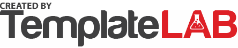 RENTAL
PAYMENT LEDGERRENTAL
PAYMENT LEDGERRENTAL
PAYMENT LEDGER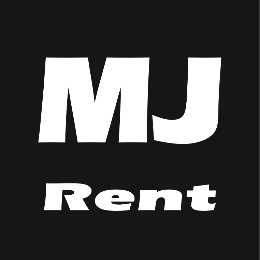 Morgan JacksonMorgan JacksonMorgan JacksonRENTAL
PAYMENT LEDGERRENTAL
PAYMENT LEDGERRENTAL
PAYMENT LEDGERThe Best LandlordThe Best LandlordThe Best LandlordRENTAL
PAYMENT LEDGERRENTAL
PAYMENT LEDGERRENTAL
PAYMENT LEDGERIn Miami In Miami In Miami RENTAL
PAYMENT LEDGERRENTAL
PAYMENT LEDGERRENTAL
PAYMENT LEDGERRENTAL
PAYMENT LEDGERRENTAL
PAYMENT LEDGERRENTAL
PAYMENT LEDGERTenant:Rent MonthPayment DatePaid AmountBalanceWilliam M. JohnsonWilliam M. JohnsonSeptember 2306/09/2023$1,100.00$0.003212 Lilac Lane3212 Lilac LaneOctober 2308/10/2023$1,000.00-$100.00Savannah, GA 31401Savannah, GA 31401October 2308/10/2023$1,000.00-$100.00ROOM:C1November 2310/11/2023$1,000.00-$200.00Rent Period:Sep 23 - Feb 23December 2304/12/2023$1,300.00$0.00Payment Date:6th day of monthDecember 2304/12/2023$1,300.00$0.00Rent Amount:January 24$1,100.00$1,100.00February 24Tenant:Rent MonthPayment DatePaid AmountBalanceMonique C. ParrisMonique C. ParrisSeptember 2301/09/2023$1,250.00$0.002494 Grim Avenue2494 Grim AvenueOctober 2301/10/2023$1,250.00$0.00San Diego, CA 92117San Diego, CA 92117October 2301/10/2023$1,250.00$0.00ROOM:C2November 2303/11/2023$1,250.00$0.00Rent Period:Sep 23 - Apr 24December 2301/12/2023$1,250.00$0.00Payment Date:1st day of monthDecember 2301/12/2023$1,250.00$0.00Rent Amount:January 24$1,250.00$1,250.00February 24March 24April 24PROPERTY DESCRIPTIONPROPERTY DESCRIPTIONPROPERTY DESCRIPTIONPROPERTY DESCRIPTIONTOTAL AMOUNT RECEIVEDTOTAL AMOUNT RECEIVED$9,400.00$9,400.00Rooms with bathroom in Miami, 1375 Golden Street. Amenities included: balcony, central heat, deck, updated bathroom, storage, washer dryer, and laundry in building. Utilities included: cable, electricity, and gas. The property is managed with landlord software. Rooms with bathroom in Miami, 1375 Golden Street. Amenities included: balcony, central heat, deck, updated bathroom, storage, washer dryer, and laundry in building. Utilities included: cable, electricity, and gas. The property is managed with landlord software. Rooms with bathroom in Miami, 1375 Golden Street. Amenities included: balcony, central heat, deck, updated bathroom, storage, washer dryer, and laundry in building. Utilities included: cable, electricity, and gas. The property is managed with landlord software. Rooms with bathroom in Miami, 1375 Golden Street. Amenities included: balcony, central heat, deck, updated bathroom, storage, washer dryer, and laundry in building. Utilities included: cable, electricity, and gas. The property is managed with landlord software. $9,400.00$9,400.00Rooms with bathroom in Miami, 1375 Golden Street. Amenities included: balcony, central heat, deck, updated bathroom, storage, washer dryer, and laundry in building. Utilities included: cable, electricity, and gas. The property is managed with landlord software. Rooms with bathroom in Miami, 1375 Golden Street. Amenities included: balcony, central heat, deck, updated bathroom, storage, washer dryer, and laundry in building. Utilities included: cable, electricity, and gas. The property is managed with landlord software. Rooms with bathroom in Miami, 1375 Golden Street. Amenities included: balcony, central heat, deck, updated bathroom, storage, washer dryer, and laundry in building. Utilities included: cable, electricity, and gas. The property is managed with landlord software. Rooms with bathroom in Miami, 1375 Golden Street. Amenities included: balcony, central heat, deck, updated bathroom, storage, washer dryer, and laundry in building. Utilities included: cable, electricity, and gas. The property is managed with landlord software. $9,400.00$9,400.00Rooms with bathroom in Miami, 1375 Golden Street. Amenities included: balcony, central heat, deck, updated bathroom, storage, washer dryer, and laundry in building. Utilities included: cable, electricity, and gas. The property is managed with landlord software. Rooms with bathroom in Miami, 1375 Golden Street. Amenities included: balcony, central heat, deck, updated bathroom, storage, washer dryer, and laundry in building. Utilities included: cable, electricity, and gas. The property is managed with landlord software. Rooms with bathroom in Miami, 1375 Golden Street. Amenities included: balcony, central heat, deck, updated bathroom, storage, washer dryer, and laundry in building. Utilities included: cable, electricity, and gas. The property is managed with landlord software. Rooms with bathroom in Miami, 1375 Golden Street. Amenities included: balcony, central heat, deck, updated bathroom, storage, washer dryer, and laundry in building. Utilities included: cable, electricity, and gas. The property is managed with landlord software. September 23 - December 23September 23 - December 23 © TemplateLab.com  © TemplateLab.com  © TemplateLab.com  © TemplateLab.com  © TemplateLab.com  © TemplateLab.com  © TemplateLab.com 